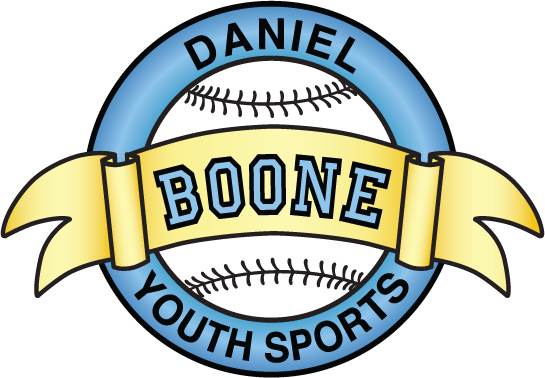 DBYS General Meeting MinutesOctober 11, 20157:00pm at the Hill Road Complex PavilionMeeting called to order:  7:02Agenda: approved by DW, MGAttendance: Kristi Schueler, Amee Hartman, Dan Welker, Dan Welker, Rick Schellinger, Pete Kelly, Matt Gonder, Joe Simplot, Bill Howells, Jay HallOfficers’ Reports:President’s Report (Eric Detweiller) – Field Hockey – there is excitement and interestGirls in 2nd grade and upSet curriculum to USA Field Hockey standardsVice President’s Report (Dan Brown) – Treasurer’s Report (Nan Tindall) - Financials are attachedComments: Budget approved (RS, MG)Secretary’s Minutes – reading waived JH, PK)Softball Director’s Report (Greg Whelan) – Gator – no children under 18 allowed to driveShut off for the seasonBaseball Director’s Report (Tom Curley) –  Winter workouts at PlayBallWinter Workouts $80.00 per playerWill start late January / early FebruaryLogistics Coordinator’s Report (Lori Pence) –  Buddy Ball Report (Traci Huddleson)  - League Representative’s Report (Randy Yenser) – Township approved painting of dugoutsDiamond league team tryouts completedOld Business: Updates on MS FieldsOutside organizations using fieldsSchedules are due March 31st Fall BaseballPossibility of moving away from Berks league (less travel, easier schedules)Snack bar items not being recordedDBCA merger UpdateNeed additional parent volunteerNeed additional board member Meeting 10/18/15Travel Baseball Tournament Coach NominationsDiamond Team – Eric Detweiler nominated and accepted (LP, TH)12U – Jay Hall nominated and accepted (ED, TC)11U – Open10U – AL Hughes previously nominated, Pete High – Not in attendance (AH, JS)9U – Pete Kelly – nominated and accepted (TC, ED)8U – Brett Scarbinsky – nominated and accepted previously New BusinessField aeration and seeding – 2 estimates by Spayds and T&DField Drainage issue	Brett Scarbinsky will get estimate – Spayds recommends a French drain around the infieldMS Batting cage approved for replacementPotential capital improvements – Scoreboards, PressboxNext monthly meeting – October 11th at the Villa at 7pmFinancials are attached on next pageMeeting adjourned  7:43 (BH, JS)  DBYS Financial Summary DBYS Financial Summary DBYS Financial Summary DBYS Financial Summary DBYS Financial Summary DBYS Financial Summaryas of 9/30/15as of 9/30/15as of 9/30/15as of 9/30/15as of 9/30/15as of 9/30/15DescriptionBeg BalanceBeg BalanceChangeChangeEnding BalanceCash BalancesCash BalancesCash BalancesCash BalancesCash BalancesCash BalancesSovereign Bank - Checking57,644.53$ 57,644.53$ (15,491.18)$ (15,491.18)$ 42,153.35$ Petty Cash - Treasurer1,040.00$ 1,040.00$ -$ -$ 1,040.00$ Snack Stand Cash Boxes320.00$ 320.00$ -$ -$ 320.00$ Total Cash Held59,004.53$ 59,004.53$ (15,491.18)$ (15,491.18)$ 43,513.35$ Restricted CashRestricted CashRestricted CashRestricted CashRestricted CashRestricted CashTT Softball Funds Held---------------->---------------->---------------->---------------->-$ InfernoTravel Funds Held---------------->---------------->---------------->---------------->(905.79)$ Buddy Ball Funds Held---------------->---------------->---------------->---------------->1,244.48$ TT Baseball Funds Held---------------->---------------->---------------->---------------->-$ DBCA Registration Fees---------------->---------------->---------------->---------------->(130.00)$ Unrestricted Cash---------------->---------------->---------------->---------------->43,304.66$ Cash InflowsCash InflowsCash InflowsCash InflowsCash InflowsCash InflowsReg. Fee - Fall BallReg. Fee - Fall BallReg. Fee - Fall Ball585.00$ 585.00$ 585.00$ DBCA Reg. FeeDBCA Reg. FeeDBCA Reg. Fee780.00$ 780.00$ 780.00$ Spring Reg. FeeSpring Reg. FeeSpring Reg. Fee147.00$ 147.00$ 147.00$ Softball TT FeesSoftball TT FeesSoftball TT Fees440.00$ 440.00$ 440.00$ Spiritwear SalesSpiritwear SalesSpiritwear Sales139.00$ 139.00$ 139.00$ Snack Stand ProceedsSnack Stand ProceedsSnack Stand Proceeds1,348.00$ 1,348.00$ 1,348.00$ Sponsorship Income Sponsorship Income Sponsorship Income 500.00$ 500.00$ 500.00$ Total Cash CollectedTotal Cash CollectedTotal Cash Collected3,939.00$ 3,939.00$ 3,939.00$ Cash OutflowsCash OutflowsCash OutflowsCash OutflowsCash OutflowsCash OutflowsSnackstand SuppliesSnackstand SuppliesSnackstand Supplies888.16$ 888.16$ 888.16$ DBCA Fall Ball Reg. FeesDBCA Fall Ball Reg. FeesDBCA Fall Ball Reg. Fees2,990.00$ 2,990.00$ 2,990.00$ Field & Fencing EquipmentField & Fencing Equipment905.61$ 905.61$ mowing of fieldsmowing of fieldsRental FacilityRental Facility3,960.00$ 3,960.00$ Holman - winter workoutsHolman - winter workoutsTrophiesTrophiesTrophies3,666.10$ 3,666.10$ 3,666.10$ Baseball EquipmentBaseball EquipmentBaseball Equipment53.00$ 53.00$ 53.00$ Fall Ball UniformsFall Ball UniformsFall Ball Uniforms2,789.25$ 2,789.25$ 2,789.25$ Fall Ball Umpire FeesFall Ball Umpire FeesFall Ball Umpire Fees1,950.00$ 1,950.00$ 1,950.00$ Softball EquipmentSoftball EquipmentSoftball Equipment359.28$ 359.28$ 359.28$ Softball Fall Ball Umpire FeesSoftball Fall Ball Umpire FeesSoftball Fall Ball Umpire Fees336.00$ 336.00$ 336.00$ Softball Fall Ball & TT uniformsSoftball Fall Ball & TT uniformsSoftball Fall Ball & TT uniforms882.50$ 882.50$ 882.50$ Softball Round Robin FeeSoftball Round Robin Fee400.00$ 400.00$ Stonersville FlamesStonersville FlamesMisc. ExpensesMisc. Expenses79.43$ 79.43$ Board MeetingBoard MeetingOther ExpensesOther Expenses170.85$ 170.85$ CC & Bank FeesCC & Bank FeesTotal Cash PaidTotal Cash PaidTotal Cash Paid19,430.18$ 19,430.18$ 19,430.18$ Net Monthly Change in CashNet Monthly Change in CashNet Monthly Change in Cash(15,491.18)$ (15,491.18)$ (15,491.18)$ Payables Payables Payables Payables Payables Payables Total PayablesTotal PayablesTotal Payables-$ -$ -$ DBYS Equity at Month EndDBYS Equity at Month EndDBYS Equity at Month End43,513.35 43,513.35 43,513.35 